Условные обозначения:Серым цветом выделены ответы учеников.Рубленым шрифтом выделен текст конспекта урока, который ученики записывают в тетрадь.Конспект в тетради у учениковМногообразие путей познания мира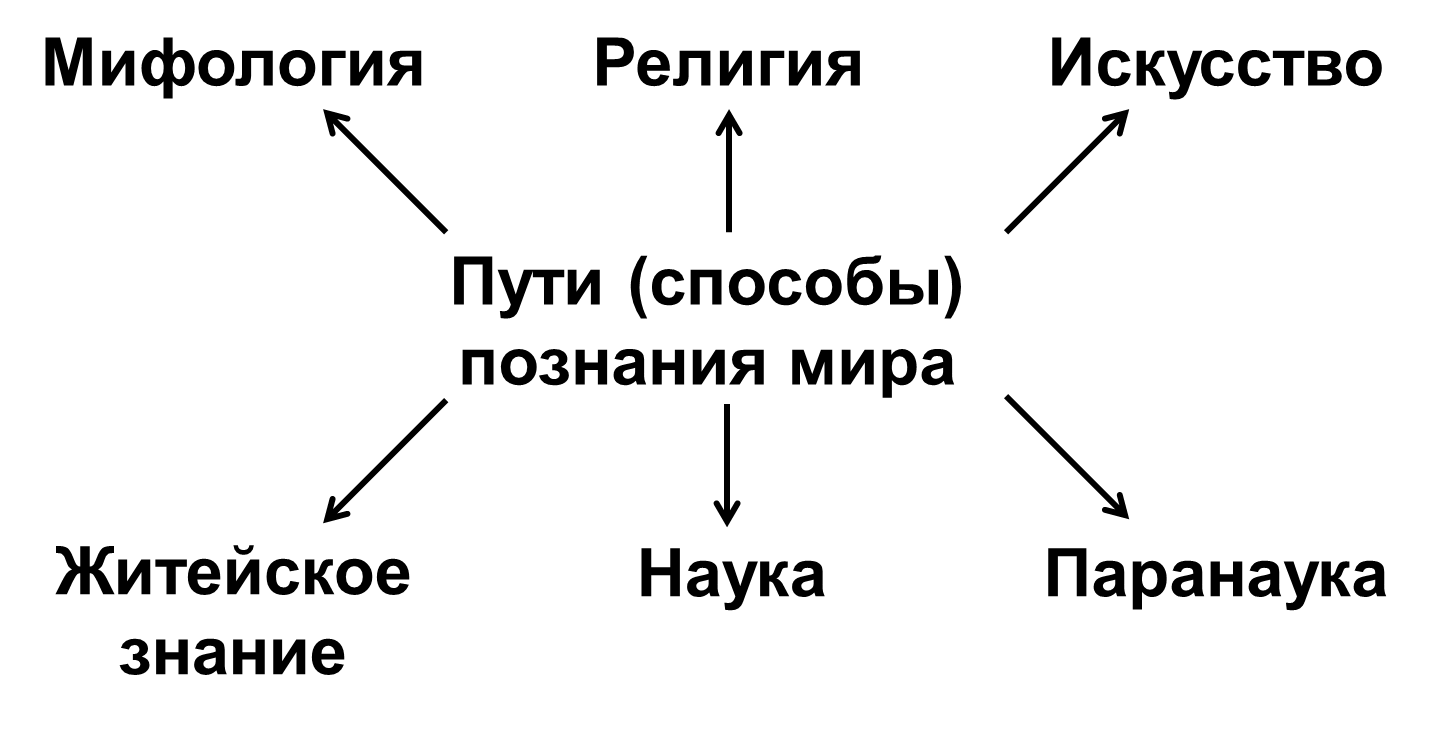 Миф в образной форме содержит представления о мире, человеке, сверхъестественном. В мифе нет логичных объяснений.Религиозное познание: основным элементом является вера в сверхъестественное. Житейское знание человек получает в повседневной жизни.Здравый смысл – совокупность общепринятых, часто неосознанных способов объяснения и оценки наблюдаемых явлений окружающей действительности.Народная мудрость — коллективный опыт, который получает выражение в пословицах и поговорках.Искусство – область культуры, которая представляет собой отражение окружающей действительности в художественных образах.Паранаука – знание, содержащее некоторые атрибуты научного знания, объект которого не признается реально существующим.Тест «Истина»(повторение темы предыдущего урока)Вариант 1Оцените, верны ли следующие суждения. В ответе укажите, если суждение верное, «+», если неверное – «–».1)  Истина – это знание, соответствующее свойствам познаваемого предмета.2) Только относительная истина выявляет закономерности и законы, по которым функционируют изучаемые объекты.3) Практика, по мнению ряда философов, является основным критерием истины.4) Единственным критерием истинного знания является авторитетный источник информации.5) Абсолютная истина, в отличие от относительной истины, представляет собой исчерпывающее знание о предмете.Вариант 2Оцените, верны ли следующие суждения. В ответе укажите, если суждение верное, «+», если неверное – «–».1) Объективность истины проявляется в её соответствии интересам познающего субъекта.2) Единственный критерий истины — соответствие существующим научным теориям.3) B научном познании абсолютная истина является идеалом, целью.4) Относительная истина — это неполное, неточное знание, соответствующее определённому уровню развития общества, зависящее от определённых условий, места, времени и средств получения знаний.5) Истинным можно считать лишь то знание, которое соответствует объекту познания.Список литературы1. Котова О. А., Лискова Т. Е. Обществознание. 10 класс. Модульный триактив-курс / О. А. Котова, Т. Е. Лискова. – 2-е изд., испр. и доп. – М. : Национальное образование, 2016. – 224 с.2. Котова О. А., Лискова Т. Е. Я сдам ЕГЭ! Обществознание. Модульный курс. Практикум и диагностика : учеб. пособие для общеобразоват. организаций. М. : Просвещение, 2017. 248 с. 3. Решу ЕГЭ. Обществознание. URL: https://soc-ege.sdamgia.ru/ (дата обращения: 02.01.2023).Тема: «Многообразие путей познания мира» – § 23 УМК под ред. Л. Н. Боголюбова (углубленный уровень).Тема: «Многообразие путей познания мира» – § 23 УМК под ред. Л. Н. Боголюбова (углубленный уровень).Тема: «Многообразие путей познания мира» – § 23 УМК под ред. Л. Н. Боголюбова (углубленный уровень).Тема: «Многообразие путей познания мира» – § 23 УМК под ред. Л. Н. Боголюбова (углубленный уровень).Тема: «Многообразие путей познания мира» – § 23 УМК под ред. Л. Н. Боголюбова (углубленный уровень).Тема: «Многообразие путей познания мира» – § 23 УМК под ред. Л. Н. Боголюбова (углубленный уровень).Класс: 10.Класс: 10.Тип урока: урок открытия новых знаний, обретения новых умений и навыков.Тип урока: урок открытия новых знаний, обретения новых умений и навыков.Тип урока: урок открытия новых знаний, обретения новых умений и навыков.Тип урока: урок открытия новых знаний, обретения новых умений и навыков.Тип урока: урок открытия новых знаний, обретения новых умений и навыков.Тип урока: урок открытия новых знаний, обретения новых умений и навыков.Тип урока: урок открытия новых знаний, обретения новых умений и навыков.Тип урока: урок открытия новых знаний, обретения новых умений и навыков.Форма урока: лекция с элементами беседы.Форма урока: лекция с элементами беседы.Форма урока: лекция с элементами беседы.Форма урока: лекция с элементами беседы.Форма урока: лекция с элементами беседы.Форма урока: лекция с элементами беседы.Форма урока: лекция с элементами беседы.Форма урока: лекция с элементами беседы.Цели урокаОбразовательнаяОбразовательнаяРазвивающаяРазвивающаяВоспитывающаяВоспитывающаяВоспитывающаяЦели урокаПродолжить формирование представлений о разных способах познания мира: мифе, религии, житейском знании, искусстве, науке, паранауке.Продолжить формирование представлений о разных способах познания мира: мифе, религии, житейском знании, искусстве, науке, паранауке.Продолжить формирование навыков работы с текстом, выполнения логических операций анализа, сравнения, обобщения, оперирования понятиями, монологической устной формы речи, волевой саморегуляции и рефлексии деятельности.Продолжить формирование навыков работы с текстом, выполнения логических операций анализа, сравнения, обобщения, оперирования понятиями, монологической устной формы речи, волевой саморегуляции и рефлексии деятельности.Продолжить формирование учебной мотивации, осознания границ собственного знания и «незнания».Продолжить формирование учебной мотивации, осознания границ собственного знания и «незнания».Продолжить формирование учебной мотивации, осознания границ собственного знания и «незнания».Результаты освоения урокаЛичностныйЛичностныйМетапредметныйМетапредметныйПредметныйПредметныйПредметныйРезультаты освоения урокаопределять границы собственного знания и «незнания»;ценностно относиться к учению, самообразованию.определять границы собственного знания и «незнания»;ценностно относиться к учению, самообразованию.Регулятивные:контролировать и корректировать свою деятельность; проводить рефлексию.Познавательные:работать с текстом;выполнять логические операции анализа, сравнения, обобщения; оперировать понятиями.Коммуникативные:оформлять свои мысли в устную речь;слушать и учитывать мнение другого.Регулятивные:контролировать и корректировать свою деятельность; проводить рефлексию.Познавательные:работать с текстом;выполнять логические операции анализа, сравнения, обобщения; оперировать понятиями.Коммуникативные:оформлять свои мысли в устную речь;слушать и учитывать мнение другого.иметь представление об особенностях мифа как способа работы ума и фольклора;иметь представление о понятиях религии и светского, проблематичности разделения религиозного и светского;иметь представление о понятиях житейского знания и здравого смысла, их различиях в разных культурах;иметь представление об искусстве как производстве художественной реальности;иметь представление об отличиях паранаучных теорий от научных.иметь представление об особенностях мифа как способа работы ума и фольклора;иметь представление о понятиях религии и светского, проблематичности разделения религиозного и светского;иметь представление о понятиях житейского знания и здравого смысла, их различиях в разных культурах;иметь представление об искусстве как производстве художественной реальности;иметь представление об отличиях паранаучных теорий от научных.иметь представление об особенностях мифа как способа работы ума и фольклора;иметь представление о понятиях религии и светского, проблематичности разделения религиозного и светского;иметь представление о понятиях житейского знания и здравого смысла, их различиях в разных культурах;иметь представление об искусстве как производстве художественной реальности;иметь представление об отличиях паранаучных теорий от научных.Содержание деятельности на урокеСодержание деятельности на урокеСодержание деятельности на урокеСодержание деятельности на урокеСодержание деятельности на урокеСодержание деятельности на урокеСодержание деятельности на урокеСодержание деятельности на урокеЭтап (время)Этап (время)УчительУчительУченикУченикУченикПриемы, методы. Слайд презентацииОрганизационный момент – 5 минут (13.05-13.10).Организационный момент – 5 минут (13.05-13.10).Здравствуйте, садитесь. Сейчас мы напишем тест по теме «Истина». Засекаю 5 минут на повторение конспекта предыдущего урока.Здравствуйте, садитесь. Сейчас мы напишем тест по теме «Истина». Засекаю 5 минут на повторение конспекта предыдущего урока.Ученики здороваются с учителем, организовывают рабочее место. Повторяют конспект в тетради.Ученики здороваются с учителем, организовывают рабочее место. Повторяют конспект в тетради.Ученики здороваются с учителем, организовывают рабочее место. Повторяют конспект в тетради.Презентация: слайд № 1.Проверка домашнего задания – 5 минут (13.10-13.15).Проверка домашнего задания – 5 минут (13.10-13.15).Время на выполнение теста – 5 минут.Вариант 11)  Истина – это знание, соответствующее свойствам познаваемого предмета.2) Только относительная истина выявляет закономерности и законы, по которым функционируют изучаемые объекты.3) Практика, по мнению ряда философов, является основным критерием истины.4) Единственным критерием истинного знания является авторитетный источник информации.5) Абсолютная истина, в отличие от относительной истины, представляет собой исчерпывающее знание о предмете.Ответ: 135.Вариант 21) Объективность истины проявляется в её соответствии интересам познающего субъекта.2) Единственный критерий истины — соответствие существующим научным теориям.3) B научном познании абсолютная истина является идеалом, целью.4) Относительная истина — это неполное, неточное знание, соответствующее определённому уровню развития общества, зависящее от определённых условий, места, времени и средств получения знаний.5) Истинным можно считать лишь то знание, которое соответствует объекту познания.Ответ: 345.Время на выполнение теста – 5 минут.Вариант 11)  Истина – это знание, соответствующее свойствам познаваемого предмета.2) Только относительная истина выявляет закономерности и законы, по которым функционируют изучаемые объекты.3) Практика, по мнению ряда философов, является основным критерием истины.4) Единственным критерием истинного знания является авторитетный источник информации.5) Абсолютная истина, в отличие от относительной истины, представляет собой исчерпывающее знание о предмете.Ответ: 135.Вариант 21) Объективность истины проявляется в её соответствии интересам познающего субъекта.2) Единственный критерий истины — соответствие существующим научным теориям.3) B научном познании абсолютная истина является идеалом, целью.4) Относительная истина — это неполное, неточное знание, соответствующее определённому уровню развития общества, зависящее от определённых условий, места, времени и средств получения знаний.5) Истинным можно считать лишь то знание, которое соответствует объекту познания.Ответ: 345.Ученик по поручению учителя раздает тетради для проверочных работ.Ученики выполняют тест. Когда тест решен или время на его выполнение закончилось, сдают тетради и задания.Ученик по поручению учителя раздает тетради для проверочных работ.Ученики выполняют тест. Когда тест решен или время на его выполнение закончилось, сдают тетради и задания.Ученик по поручению учителя раздает тетради для проверочных работ.Ученики выполняют тест. Когда тест решен или время на его выполнение закончилось, сдают тетради и задания.Тест.Усвоение знаний и развитие УУДУсвоение знаний и развитие УУДПлан урока – 3 мин (13.15-13.18)План урока – 3 мин (13.15-13.18)План урока – 3 мин (13.15-13.18)План урока – 3 мин (13.15-13.18)План урока – 3 мин (13.15-13.18)План урока – 3 мин (13.15-13.18)Усвоение знаний и развитие УУДУсвоение знаний и развитие УУДЗапишем тему урока: «Многообразие путей познания мира»Перед вами план урока. Эту схему надо зарисовать. Пути (или способы) познания – это не отражения какого-то одного мира, а фактически разные реальности, разные миры. Например, в быту мы не думаем научными категориями (когда варим кашу, не думаем об удельной теплоемкости). Точно так же мы в быту говорим и ведем себя не так, как в кино.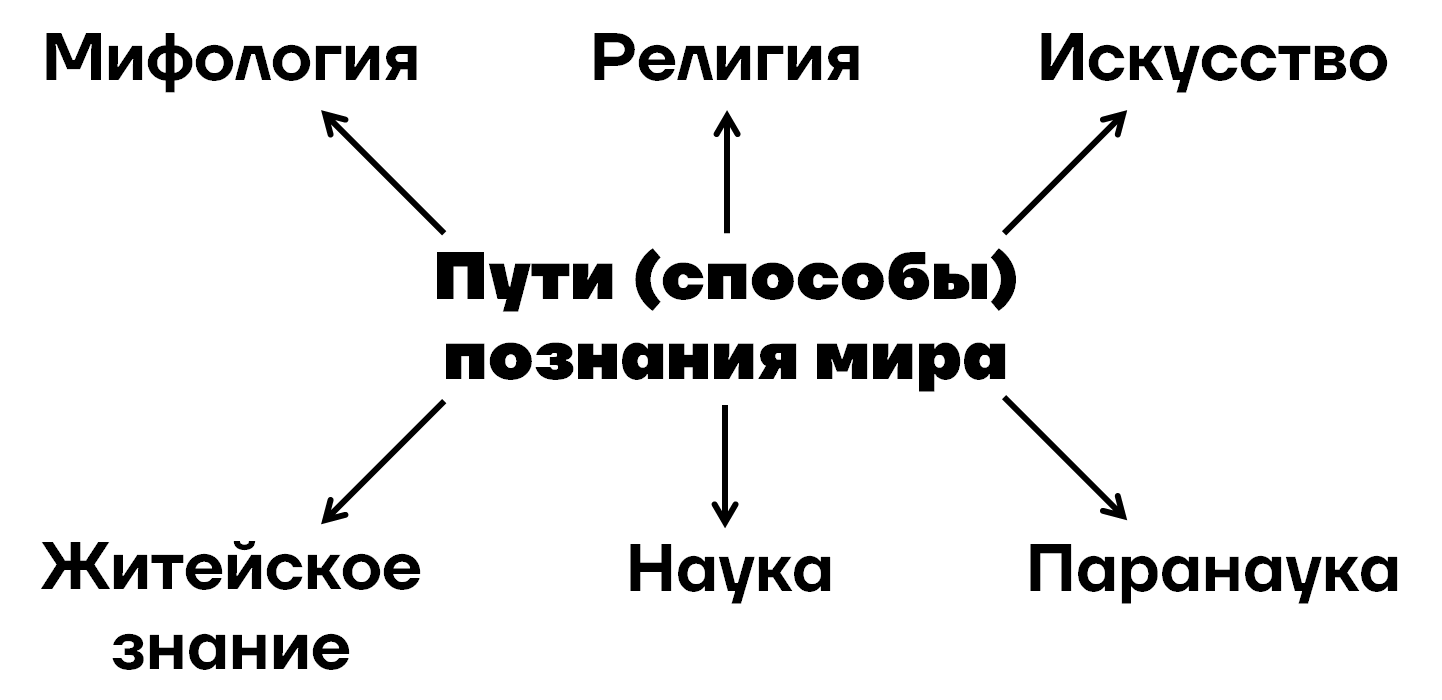 Запишем тему урока: «Многообразие путей познания мира»Перед вами план урока. Эту схему надо зарисовать. Пути (или способы) познания – это не отражения какого-то одного мира, а фактически разные реальности, разные миры. Например, в быту мы не думаем научными категориями (когда варим кашу, не думаем об удельной теплоемкости). Точно так же мы в быту говорим и ведем себя не так, как в кино.Ученики записывают число и тему урока.Ученики знакомятся с планом урока, переписывают схему в тетрадь. Слушают объяснение учителя.Ученики записывают число и тему урока.Ученики знакомятся с планом урока, переписывают схему в тетрадь. Слушают объяснение учителя.Ученики записывают число и тему урока.Ученики знакомятся с планом урока, переписывают схему в тетрадь. Слушают объяснение учителя.Презентация: слайд № 1.Презентация: слайд № 2.Объяснение, работа со схемой.Усвоение знаний и развитие УУДУсвоение знаний и развитие УУДМифология – 5 мин (13.18-13.23)Мифология – 5 мин (13.18-13.23)Мифология – 5 мин (13.18-13.23)Мифология – 5 мин (13.18-13.23)Мифология – 5 мин (13.18-13.23)Мифология – 5 мин (13.18-13.23)Усвоение знаний и развитие УУДУсвоение знаний и развитие УУДЗапишем: Миф в образной форме содержит представления о мире, человеке, сверхъестественном. В мифе нет логичных объяснений.Миф существует в устной форме и всегда в разных вариантах, которые рассказываются в разных местностях (есть отличия сюжета у разных сказителей). Если миф (например, сказку о Курочке Рябе) записать и включить в учебник литературы, унифицировать, то жизнь мифа на этом прекратится.В мифе действует другая логика. Посмотрите на пример мифа о происхождении смерти (конибо – индейцы Южной Америки; Большое Магелланово облако – галактика): Конибо (Перу)Большое Магелланово облако – ягуар, который держит в когтях олененка; в начале мира ягуар погнался за олененком, который побежал по дороге жизни, схватил; это была первая победа смерти над жизнью.Как тот факт, что когда-то ягуар съел олененка, относится ко всем людям и животным? В мифе вместо причинно-следственных связей прецедент (знаете, что такое прецедент?) – что-то когда-то произошло впервые и поэтому повторяется.Еще в мифах связаны для нас различные вещи: портрет равен тому, кто на нем изображен, имя равно вещи. Вы, наверное, слышали о магии с фотографиями или куклами или родители запрещали о чем-то говорить из страха, что так и сбудется.Миф – это не только фольклор экзотических народов о богах и героях. Миф – это способ о чем-либо говорить (рассказ, где нет причинно-следственных связей). Устроена как миф может быть и реклама, в которой лекарство действует магическим образом (вы покупаете не лекарство, а здоровье и молодость). В политических кампаниях и пиар-акциях знаменитостей формируется миф о герое.Запишем: Миф в образной форме содержит представления о мире, человеке, сверхъестественном. В мифе нет логичных объяснений.Миф существует в устной форме и всегда в разных вариантах, которые рассказываются в разных местностях (есть отличия сюжета у разных сказителей). Если миф (например, сказку о Курочке Рябе) записать и включить в учебник литературы, унифицировать, то жизнь мифа на этом прекратится.В мифе действует другая логика. Посмотрите на пример мифа о происхождении смерти (конибо – индейцы Южной Америки; Большое Магелланово облако – галактика): Конибо (Перу)Большое Магелланово облако – ягуар, который держит в когтях олененка; в начале мира ягуар погнался за олененком, который побежал по дороге жизни, схватил; это была первая победа смерти над жизнью.Как тот факт, что когда-то ягуар съел олененка, относится ко всем людям и животным? В мифе вместо причинно-следственных связей прецедент (знаете, что такое прецедент?) – что-то когда-то произошло впервые и поэтому повторяется.Еще в мифах связаны для нас различные вещи: портрет равен тому, кто на нем изображен, имя равно вещи. Вы, наверное, слышали о магии с фотографиями или куклами или родители запрещали о чем-то говорить из страха, что так и сбудется.Миф – это не только фольклор экзотических народов о богах и героях. Миф – это способ о чем-либо говорить (рассказ, где нет причинно-следственных связей). Устроена как миф может быть и реклама, в которой лекарство действует магическим образом (вы покупаете не лекарство, а здоровье и молодость). В политических кампаниях и пиар-акциях знаменитостей формируется миф о герое.Ученики записывают характеристику мифа в конспект в тетради, слушают объяснение учителя.Ученики читают миф и предлагают свои объяснения логики создателей мифа.Ученики записывают характеристику мифа в конспект в тетради, слушают объяснение учителя.Ученики читают миф и предлагают свои объяснения логики создателей мифа.Ученики записывают характеристику мифа в конспект в тетради, слушают объяснение учителя.Ученики читают миф и предлагают свои объяснения логики создателей мифа.Презентация: слайд № 3.Презентация: слайд № 3.Фронтальный опрос, объяснение, беседа, работа с текстом.Усвоение знаний и развитие УУДУсвоение знаний и развитие УУДРелигия – 3 мин (13.23-13.26)Религия – 3 мин (13.23-13.26)Религия – 3 мин (13.23-13.26)Религия – 3 мин (13.23-13.26)Религия – 3 мин (13.23-13.26)Религия – 3 мин (13.23-13.26)Усвоение знаний и развитие УУДУсвоение знаний и развитие УУДЗапишем: Религиозное познание: основным элементом является вера в сверхъестественное.Знаете ли вы, что такое секулярное? Понятия «религия» и «светское» (или секулярное), само это разделение философы ввели в XVI-XVII в. Согласно этому разделению, религия занимается вопросами общения с Богом и спасения души, а светское – это все остальное, где религии нет (в церкви религия, в «Пятерочке» религии нет). Но сейчас это разделение критикуется: религия всегда занимает все сферы жизни: политическая власть, право, экономика. Можно ли найти светское искусство в Древней Руси?Запишем: Религиозное познание: основным элементом является вера в сверхъестественное.Знаете ли вы, что такое секулярное? Понятия «религия» и «светское» (или секулярное), само это разделение философы ввели в XVI-XVII в. Согласно этому разделению, религия занимается вопросами общения с Богом и спасения души, а светское – это все остальное, где религии нет (в церкви религия, в «Пятерочке» религии нет). Но сейчас это разделение критикуется: религия всегда занимает все сферы жизни: политическая власть, право, экономика. Можно ли найти светское искусство в Древней Руси?Ученики записывают характеристику религиозного познания, слушают объяснение учителя и отвечают на вопросы.Ученики записывают характеристику религиозного познания, слушают объяснение учителя и отвечают на вопросы.Ученики записывают характеристику религиозного познания, слушают объяснение учителя и отвечают на вопросы.Презентация: слайд № 5.Фронтальный опрос, объяснение, беседа.Усвоение знаний и развитие УУДУсвоение знаний и развитие УУДЖитейское знание – 9 мин (13.26-13.35)Житейское знание – 9 мин (13.26-13.35)Житейское знание – 9 мин (13.26-13.35)Житейское знание – 9 мин (13.26-13.35)Житейское знание – 9 мин (13.26-13.35)Житейское знание – 9 мин (13.26-13.35)Усвоение знаний и развитие УУДУсвоение знаний и развитие УУДЖитейское знание человек получает в повседневной жизни.Каким действиям вы научились не из учебников, а из повседневной жизни?Житейское знание разное у людей разного социального положения. Представьте себе, что вы ехали по лесу и вот перед вами деревенский дом. Что бы вы увидели, на что обратили внимание?Для сравнения: это фрагмент из воспоминаний алтайского крестьянина (с исправлением грамматических ошибок). Воспоминания он написал в старости. Его детство проходило в тяжелое время, в 30-е годы, когда его семья ездила по Алтаю из одной деревни в другую в поисках заработка. В этом фрагменте воспоминаний ему примерно 16 лет. Семья переезжает в другую деревню в брошенный дом:Петр Чешуин (1925–2002)«Остановились мы у домика, построен на берегу реки Чумыш, домик мне сразу понравился, просто дворцом, две комнаты, сенки, кладовка, хороший сарай, баня, – рядом река, кругом лес, тут я сразу подумал, когда мы ехали, присмотрел хорошие места, пойду на охоту, ловить зайчиков».В чем здесь разница с нашим взглядом? Этого человека еще ребенком нагружали работой, – в его обязанности входило рубить дрова, он помогал лесорубам, охотился на кротов и зайчиков. Поэтому, в отличие от нас, у него глаз натренирован быстро, не задумываясь, оценивать, что нужно для хозяйства («кладовка, хороший сарай, баня», хорошие места для охоты).Запишем еще одно относящееся к житейскому знанию определение:Здравый смысл – совокупность общепринятых, часто неосознанных способов объяснения и оценки наблюдаемых явлений окружающей действительности. Вы, наверное, уже слышали сами слова «здравый смысл». Здравый смысл – это то, что нам интуитивно кажется правдоподобным. Конечно же, здравый смысл зависит от культуры человека: для крестьянина лет 100 назад правдоподобным было бы то, что для нас правдоподобным не является. Сюда же относится то, что называют народной мудростью, – пословицы и поговорки, фольклор.Народная мудрость — коллективный опыт, который получает выражение в пословицах и поговорках.Житейское знание человек получает в повседневной жизни.Каким действиям вы научились не из учебников, а из повседневной жизни?Житейское знание разное у людей разного социального положения. Представьте себе, что вы ехали по лесу и вот перед вами деревенский дом. Что бы вы увидели, на что обратили внимание?Для сравнения: это фрагмент из воспоминаний алтайского крестьянина (с исправлением грамматических ошибок). Воспоминания он написал в старости. Его детство проходило в тяжелое время, в 30-е годы, когда его семья ездила по Алтаю из одной деревни в другую в поисках заработка. В этом фрагменте воспоминаний ему примерно 16 лет. Семья переезжает в другую деревню в брошенный дом:Петр Чешуин (1925–2002)«Остановились мы у домика, построен на берегу реки Чумыш, домик мне сразу понравился, просто дворцом, две комнаты, сенки, кладовка, хороший сарай, баня, – рядом река, кругом лес, тут я сразу подумал, когда мы ехали, присмотрел хорошие места, пойду на охоту, ловить зайчиков».В чем здесь разница с нашим взглядом? Этого человека еще ребенком нагружали работой, – в его обязанности входило рубить дрова, он помогал лесорубам, охотился на кротов и зайчиков. Поэтому, в отличие от нас, у него глаз натренирован быстро, не задумываясь, оценивать, что нужно для хозяйства («кладовка, хороший сарай, баня», хорошие места для охоты).Запишем еще одно относящееся к житейскому знанию определение:Здравый смысл – совокупность общепринятых, часто неосознанных способов объяснения и оценки наблюдаемых явлений окружающей действительности. Вы, наверное, уже слышали сами слова «здравый смысл». Здравый смысл – это то, что нам интуитивно кажется правдоподобным. Конечно же, здравый смысл зависит от культуры человека: для крестьянина лет 100 назад правдоподобным было бы то, что для нас правдоподобным не является. Сюда же относится то, что называют народной мудростью, – пословицы и поговорки, фольклор.Народная мудрость — коллективный опыт, который получает выражение в пословицах и поговорках.Ученики записывают характеристику житейского знания, приводят примеры житейского знания.Ученики предлагают свое описание деревенского дома. Читают фрагмент воспоминаний и сравнивают описание деревенского дома автором со своим.Ученики записывают определения связанных с житейским знанием понятий.Ученики записывают характеристику житейского знания, приводят примеры житейского знания.Ученики предлагают свое описание деревенского дома. Читают фрагмент воспоминаний и сравнивают описание деревенского дома автором со своим.Ученики записывают определения связанных с житейским знанием понятий.Ученики записывают характеристику житейского знания, приводят примеры житейского знания.Ученики предлагают свое описание деревенского дома. Читают фрагмент воспоминаний и сравнивают описание деревенского дома автором со своим.Ученики записывают определения связанных с житейским знанием понятий.Презентация: слайд № 6.Презентация: слайд № 7.Фронтальный опрос, объяснение, беседа, работа с текстом.Презентация: слайд № 8.Презентация: слайд № 9.Усвоение знаний и развитие УУДУсвоение знаний и развитие УУДХудожественное познание – 3 мин (13.35-13.38)Художественное познание – 3 мин (13.35-13.38)Художественное познание – 3 мин (13.35-13.38)Художественное познание – 3 мин (13.35-13.38)Художественное познание – 3 мин (13.35-13.38)Художественное познание – 3 мин (13.35-13.38)Усвоение знаний и развитие УУДУсвоение знаний и развитие УУДИскусство – область культуры, которая представляет собой отражение окружающей действительности в художественных образах.В ЕГЭ в заданиях об искусстве вам наверняка встретится слово «образ». Что такое образ? Образ – это персонаж (например, Евгений Онегин), как правило, выражающий определенную идею (например, «лишнего человека»). Есть расхожее мнение, что искусство подражает действительности. Но на самом деле искусство создает реальность, а не подражает ей. Даже когда автор (например, художник) пытается «подражать реальности» и рисовать правдоподобно, это все-таки вымысел, другая реальность.Но воображение зависит от фонового знания автора – от того, какие представления и проблемы существовали в его эпоху. Есть много социологических работ о фильмах, например, «Бегущий по лезвию» и «Игра престолов»: в этих работах исследуется, что можно сказать о современном обществе судя по фильмам, которые были созданы в современном обществе.Искусство – область культуры, которая представляет собой отражение окружающей действительности в художественных образах.В ЕГЭ в заданиях об искусстве вам наверняка встретится слово «образ». Что такое образ? Образ – это персонаж (например, Евгений Онегин), как правило, выражающий определенную идею (например, «лишнего человека»). Есть расхожее мнение, что искусство подражает действительности. Но на самом деле искусство создает реальность, а не подражает ей. Даже когда автор (например, художник) пытается «подражать реальности» и рисовать правдоподобно, это все-таки вымысел, другая реальность.Но воображение зависит от фонового знания автора – от того, какие представления и проблемы существовали в его эпоху. Есть много социологических работ о фильмах, например, «Бегущий по лезвию» и «Игра престолов»: в этих работах исследуется, что можно сказать о современном обществе судя по фильмам, которые были созданы в современном обществе.Ученики записывают определение, слушают объяснение учителя.Ученики записывают определение, слушают объяснение учителя.Ученики записывают определение, слушают объяснение учителя.Презентация: слайд № 10.Фронтальный опрос, объяснение, беседа.Усвоение знаний и развитие УУДУсвоение знаний и развитие УУДПаранаука – 3 мин (13.38-13.41)Паранаука – 3 мин (13.38-13.41)Паранаука – 3 мин (13.38-13.41)Паранаука – 3 мин (13.38-13.41)Паранаука – 3 мин (13.38-13.41)Паранаука – 3 мин (13.38-13.41)Усвоение знаний и развитие УУДУсвоение знаний и развитие УУДО научном познании мы будем говорить на следующем уроке. Пока что мы обсудим паранауку.Паранаука – знание, содержащее некоторые атрибуты научного знания, объект которого не признается реально существующим.Какие вы можете привести примеры паранаучных теорий? А как отличить паранаучную теорию от научной?О научном познании мы будем говорить на следующем уроке. Пока что мы обсудим паранауку.Паранаука – знание, содержащее некоторые атрибуты научного знания, объект которого не признается реально существующим.Какие вы можете привести примеры паранаучных теорий? А как отличить паранаучную теорию от научной?Ученики записывают определение, участвуют в обсуждении.Ученики записывают определение, участвуют в обсуждении.Ученики записывают определение, участвуют в обсуждении.Презентация: слайд № 11.Фронтальный опрос, объяснение, беседа.Подведение итогов – 4 мин (13.41-13.45)Подведение итогов – 4 мин (13.41-13.45)Подведение итогов – 4 мин (13.41-13.45)Подведение итогов – 4 мин (13.41-13.45)Подведение итогов – 4 мин (13.41-13.45)Подведение итогов – 4 мин (13.41-13.45)Подведение итогов – 4 мин (13.41-13.45)Подведение итогов – 4 мин (13.41-13.45)Рефлексия деятельности на урокеРефлексия деятельности на урокеПодведем итог: почему способов познания в обществе много и не доминирует для всех какой-то один?Домашнее задание – параграф 23. На следующем уроке по материалу, который мы записали в тетрадь, будет небольшой тест.Подведем итог: почему способов познания в обществе много и не доминирует для всех какой-то один?Домашнее задание – параграф 23. На следующем уроке по материалу, который мы записали в тетрадь, будет небольшой тест.Ученики вместе с учителем подводят итоги урока, предлагая свои ответы на вопрос.Ученики записывают домашнее задание.Ученики вместе с учителем подводят итоги урока, предлагая свои ответы на вопрос.Ученики записывают домашнее задание.Ученики вместе с учителем подводят итоги урока, предлагая свои ответы на вопрос.Ученики записывают домашнее задание.Рефлексия, фронтальный опрос, объяснение, беседа.Презентация: слайд № 14.Рефлексия деятельности на урокеРефлексия деятельности на уроке[задания на случай, если осталось время]1. Установите соответствие между способами познания и их характеристиками:Характеристики:А) отражение мира как прекрасного или безобразногоБ) ориентация на здравый смысл и опыт, накопленный предшествующими поколениямиВ) сбор информации о функционировании объекта в специально созданных условиях и проверка полученных фактовГ) создание теории на основе анализа и обобщения опытных данныхД) получение знаний о свойствах объектов вследствие их регулярного практического использованияСпособы познания:1) научное познание2) художественное познание3) житейское познаниеОтвет: 23113.2. Приведите примеры способов познания:художественное познание;житейское познание;мифологическое познание.[задания на случай, если осталось время]1. Установите соответствие между способами познания и их характеристиками:Характеристики:А) отражение мира как прекрасного или безобразногоБ) ориентация на здравый смысл и опыт, накопленный предшествующими поколениямиВ) сбор информации о функционировании объекта в специально созданных условиях и проверка полученных фактовГ) создание теории на основе анализа и обобщения опытных данныхД) получение знаний о свойствах объектов вследствие их регулярного практического использованияСпособы познания:1) научное познание2) художественное познание3) житейское познаниеОтвет: 23113.2. Приведите примеры способов познания:художественное познание;житейское познание;мифологическое познание.Ученики устно выполняют задания.Ученики устно выполняют задания.Ученики устно выполняют задания.Презентация: слайды № 12-13.Фронтальный опрос, объяснение.